Publicado en Trujillo, Cáceres el 16/11/2017 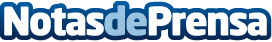 La Feria Agroganadera de Trujillo abre sus puertas con la intención de batir récordsLa XXXIV FERIA AGROGANADERA de TRUJILLO 2017 y II Salón de la Carne de Calidad ha abierto hoy sus puertas con la intención de batir sus propios records: 35.000 visitantes y  más de 300.000 € de transacciones económicas. Así lo han puesto de manifiesto las autoridades responsables de un certamen que, día a día, va reforzando su importancia para el sector primarioDatos de contacto:Carlos GonzálezNota de prensa publicada en: https://www.notasdeprensa.es/la-feria-agroganadera-de-trujillo-abre-sus Categorias: Extremadura Industria Alimentaria Eventos http://www.notasdeprensa.es